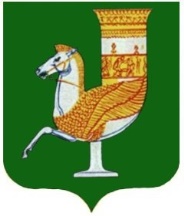 Р А С П О Р Я Ж Е Н И Е  АДМИНИСТРАЦИИ   МУНИЦИПАЛЬНОГО  ОБРАЗОВАНИЯ «КРАСНОГВАРДЕЙСКИЙ  РАЙОН»От_14.06.2022г._№_161-рс. КрасногвардейскоеО приостановлении действия  распоряжения администрации МО «Красногвардейский район» № 66-р от 25.03.2020 года «О мерах по снижению рисков распространения новой коронавирусной инфекции (2019-nCoV) в администрации МО «Красногвардейский район»	Во исполнение Указа Главы Республики Адыгея № 56 от 09.06.2022 года «О приостанволении действия отдельных Указов Главы Республикик Адыгея», руководствуясь Уставом МО «Красногвардейский район»1. Приостановить действие распоряжения администрации МО «Красногвардейский район» № 66-р от 25.03.2020 года «О мерах по снижению рисков распространения новой коронавирусной инфекции (2019-nCoV) в администрации МО «Красногвардейский район» .2.Опубликовать настоящее распоряжение в газете Красногвардейского района «Дружба» и разместить на официальном сайте органов местного самоуправления  МО «Красногвардейский район» в сети «Интернет».3.Контроль за исполнением данного распоряжения возложить на общий отдел администрации МО «Красновгардейский район».4.Настоящее распоряжение вступает в силу с момента его подписания.Глава МО «Красногвардейский район»				              Т.И. Губжоков